
○第１回ジャパンＳＤＧｓアワード報告会（１／２０）　国連広報センターブログより　　http://blog.unic.or.jp/entry/2018/01/23/173833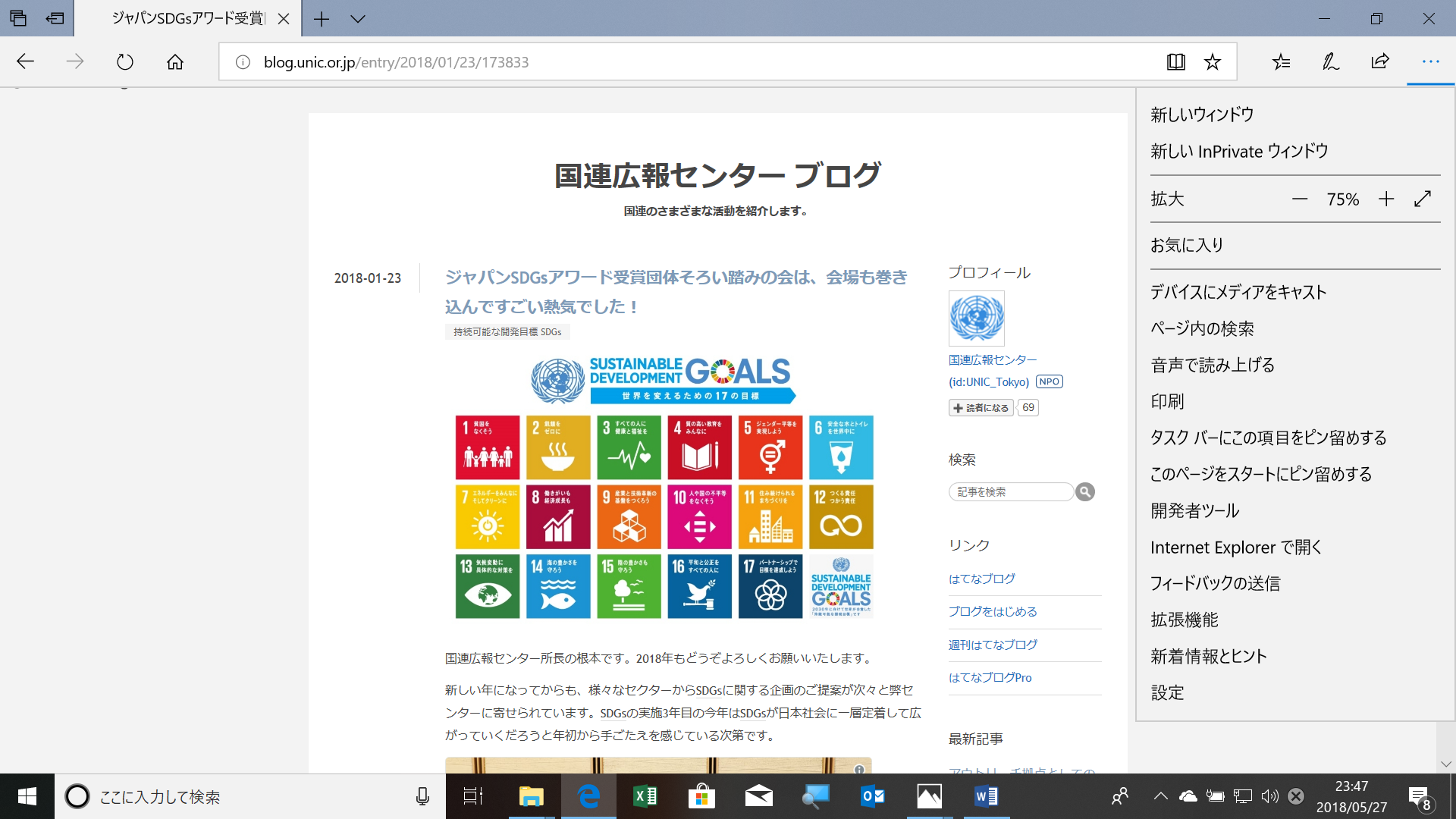 